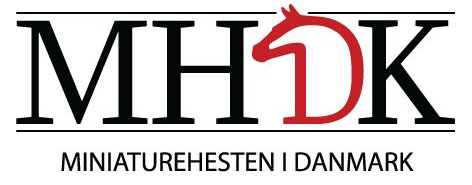 
SUBSCRIPTIONFORM DANISH INTERNATIONAL OPEN AUGUST 18th & 19th 2018Dyrskuepladsen Horsens, Hattingvej 4, 8700 HorsensLast entry: august 5th 2018
Sign-up for the horse named below 
Name of the horse: ____________________________________________________________Identification-number: ____________________________________________________________Transponder-code: ____________________________________________________________Sex:                                                  	Date of birth:    		Height (inch):     _________________________	_____________________________	________________Father of the horse + his identification-number:	____________________________________________________________Mother of the horse + her identification-number: ____________________________________________________________Mothers father + his identification-number: ____________________________________________________________Name of owner/leaser: ___________________________________________Stable-name: _________________________________________________Phone and e-mail: ______________________________________	Adress: _________________________________________________Name of breeder: _____________________________________________The named horse is subscribed in following classes:Subscription form is send to danishinternationalopen@gmail.comI hereby declare that all information are true, and that the horse appears healty at time of show. Owner/leasee is fully Showing happens under the responsibility of the owner/leaser. ________	____________________Date	              Signature of owner If the subscription form is not carefully completed it will count as voided. Price in DKK incl. administration:AmountTotalPrice per horse per class125 DKKPrice for showpackage (7 classes)700 DKKStable fee, Friday-Sunday350 DKK per stable. No bedding included.Camping CamperTentElectricity on campsite100 DKK incl. electricity all days50 DKK. No electricity included.50 DKK for all daysDinner SaturdayRoasted Pig with side salad125 DKKBreakfast 30 DKK/dayIf you are crossing Storebæltsbroen a compensation on 100 DKK will be giving per horse (members only).If you are crossing Storebæltsbroen a compensation on 100 DKK will be giving per horse (members only).Late entry-fee: 100 DKK per class. Late entry-fee: 100 DKK per class. Late entry-fee: 100 DKK per class. Payment: IBAN Payment: IBAN Payment: IBAN 